PRÉSENTATION DU STAGEDATE DU STAGE : Du 10 au 13 juillet, de 9h à 16h30LIEU DE STAGE Au stade Gil Laforêt rue du stade à ChaponnayCOUT DU STAGE100€ pour les 4 joursPossibilité de réserver à la journée : 25€ / jourLe stage comprend l’encadrement et les goûters.Sur demande, le club pourra vous fournir une attestation de paiement.MODALITÉS D’INSCRIPTION (date limite d’inscription : le 5 juillet)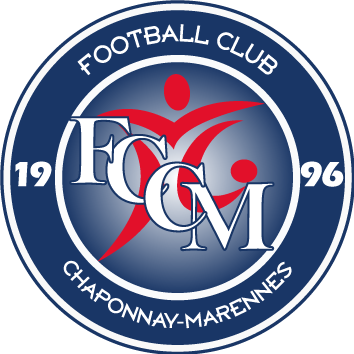 Pour valider l’inscription, nous vous demandons :de nous retourner la fiche d’inscription ci-jointe dûment complétée,une photocopie recto/verso de la licence (ou d’un certificat médical spécifiant l’aptitude à la pratique du football ainsi qu’une attestation d’assurance), un chèque à l’ordre du FCCM. Pour les licenciés du FCCM, seule la fiche d’inscription et le règlement sont nécessaires.ÉQUIPEMENTS A PRÉVOIR Chaussures de foot (pas de crampons en métal)Chaussettes de footProtège-tibias,Short et T-shirtSweat-shirtCoupe-vent / casquette / crème solaireTenue de rechange complète (y compris des baskets)GourdeRepas tiré du sacCONTACTJean-Louis FARIZON 06 66 48 06 58ANNULATIONLe club se réserve le droit d’annuler le stage en cas de fortes intempéries, de nouvelles règles sanitaires ou d’un nombre insuffisant de participants. Le FCCM remboursera alors l’inscription.FICHE D’INSCRIPTIONDocument à renvoyer au FCCM avec le règlement à l’adresse : FCCM, complexe Gil Laforêt, rue du stade, 69970 CHAPONNAY, avant le 5 juillet 2023.Je, soussigné…………………………………………………………………………………………………………………………….Demeurant (adresse complète) :………………………………………………………………………………………………………Inscris mon enfant (nom et prénom)…………………………………………………………………………………………………..Né(e) le…….…/…………./……………………………………………………………………………………………………………Pour le stage d’Eté « au bonheur du foot » du 10 au 13 juillet 2023.Licence au club de ……………………………………… pour la saison 2022/2023.Catégorie :Poste occupé par l’enfant : ……………………………………Cocher la formule choisie :        Semaine complète du 10 juillet au 13 juillet 2023, soit 4 journéesOU (précisez les jours de présence)Personne à prévenir en cas d’urgence :…………………………………………………………………...……………………….Adresse mail :…………………………………………………………………………………………………………………………….Téléphone fixe :………………………………………………………………………………………………………………………….Téléphone portable :…………………………………………………………………………………………………………………….Recommandations médicales ou alimentaires  à signaler :………….……………………………………………………………..Autorisation parentale : J’autorise mon enfant à participer à toutes les activités du stage et autorise le responsable à prendre toutes les mesures d’urgence en cas d’accident nécessitant une hospitalisation.Fait à ………………..…………………..Le……………….…………………….Signature précédée de la mention « Lu et approuvé »U6U7U8U9U10U11U12U13Lundi 10Mardi 11Mercredi 12Jeudi 13